Шаг в профессию	Для учащихся – выпускников   объединения «Начни своё дело» (52 чел.)  вновь открыта профориентационная программа «Шаг в профессию», которая действует в рамках реализации проекта «Маршрут успеха».  Цель: оказание выпускникам информационной поддержки в выборе профессии. Так, 10.01.18 проведено первое занятие.   К ребятам пришли педагоги   Высокогорского многопрофильного техникума, которые рассказали о своей  профессиональной образовательной организации, правилах приёма в 2017-2018 году. В завершении  учащиеся получили информационные буклеты, задали интересующие их вопросы. 	Надеемся, занятия профориентационной программы «Шаг в профессию»  помогут будущим выпускникам в выборе своей дальнейшей образовательной траектории. Впереди учащихся ждут новые встречи. 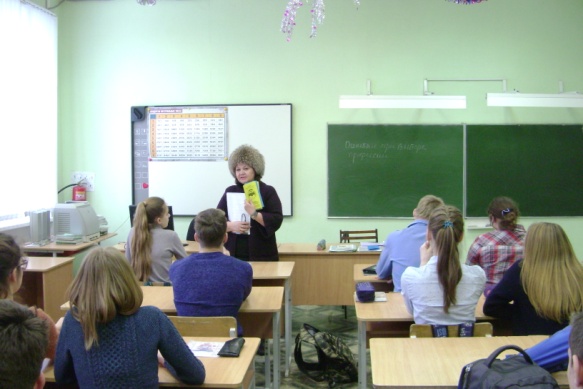 